eivei,gnvcwiPvjK,K…wl wecYb Awa`ßi,XvKv    `„wó AvKl©Y t mnKvix cwiPvjK(evRvi Z_¨),K…wl wecYb Avwa`ßi, XvKv|               PÆMÖvg wefvMxq m`i evRv‡ii RyjvB/2020 3q mßvnv‡šÍ (21/07/2020) wbZ¨ cÖ‡qvRbxq †fvM¨c‡Y¨i mvßvwnK,gvwmK I evrmwiK LyPiv Mo evRvi `‡ii Zzjbvg~jK               weeiYx (evRvi`i cÖwZ †KwR/wjUvi,UvKvq)|  ¯§viK bs-12.02.1500.301.02.001.20-756                                                                                                                   ZvwiLt-21/07/2020 |ch©v‡jvPbv t Dc‡ivwjøwLZ Z_¨ ch©v‡jvPbv K‡i †`Lv hvq,PjwZ mßv‡n PÆMÖvg gnvbMixi evRv‡i Pvj-miæ-bvwRi,miæ-wgwb‡KU,gvSvix,†gvUv,AvUv-c¨v‡KU I †Lvjv,Wvj-gïi-‡`kx I Avg`vbxK…Z,‡Lmvix,gyM,‡Qvjv-KjvB,†Zj-mqvweb I cvg,wcuqvR-Avg`vbxK…Z,imyb-Avg`vbxK…Z,ïKbvgwiP-‡`kx I Avg`vbxK…Z,gvQ-iæB-‡`kx I Avg`vbxK…Z,KvZj-‡`kx I Avg`vbxK…Z,Bwjk,‡gviM/gyiwM †`kx I KK&,wWg-‡`kx I dvg©,wPwb,jeY-c¨v‡KU,Avjy Ges wgwóKzgov Gi g~j¨ †gvUvgywU w¯’wZkxj Av‡Q| ZvQvov Ab¨vb¨ cb¨mg~‡ni g~j¨ wKQzUv  n«vm ev e„w× †c‡q‡Q|g~j¨ e„w×cÖvß D‡jøL‡hvM¨ cY¨ mg~n t MZ mßv‡ni Zzjbvq PjwZ mßv‡n wcuqvR-‡`kx,imyb-‡`kx I KvuPvgwiP Gi gyj¨ cÖwZ †KwR‡Z h_vµ‡g 3.50,10.00 I 10.00, UvKv e„w× ‡c‡q‡Q |g~j¨ n«vmcÖvß D‡jøL‡hvM¨ cY¨ mg~n t MZ mßv‡ni Zzjbvq PjwZ mßv‡n Av`v-Avg`vbxK…Z,‡gviM/gyiwM-dvg©,‡e¸b,KvPv‡cu‡c Ges cUj cÖwZ †KwR‡Z h_vµ‡g 5.00,7.50,2.50,5.00 I 2.50 UvKv  n«vm †c‡q‡Q|mieivn cwiw¯’wZ t  PÆMÖvg gnvbMixi evRv‡i mKj cÖKvi c‡Y¨i mieivn I gRy` cwiw¯’wZ †gvUvgywU ¯^vfvweK Av‡Q|g~j¨ n«vm/e„w×i KviY t PjwZ mßv‡n mieivn  n«vm I cvBKvix g~j¨ e„w× cvIqvq wcuqvR-‡`kx,imyb-‡`kx I KvuPvgwiP Gi g~j¨ ew× †c‡q‡Q| Aciw`‡K mieivn e„w×‡Z Av`v-Avg`vbxK…Z,‡gviM/gyiwM-dvg©,‡e¸b,KvPv‡cu‡c Ges cUj Gi gyj¨ n«vm †c‡q‡Q |                                                                                                                                       (bvwmg dvinvbv wkixb)                                                                                               (‡gvt †mwjg wgqv)        Dc-cwiPvjK(Dc-mwPe)                                                                                            ‡Rjv evRvi Kg©KZ©v        K…wl wecYb Awa`ßi                                                                                                         PÆMÖvg|                                                                                                                                                                                                                                                                                                                                                                                                                              PÆMÖvg wefvM,PÆMÖvg|         µt bsc‡b¨i bvgcwigvcPÆMÖvgPÆMÖvgPÆMÖvgPÆMÖvgPÆMÖvgPÆMÖvgPÆMÖvgµt bsc‡b¨i bvgcwigvcmßvnv‡šÍievRvi `i21/07/20MZ mßv‡nievRvi `i07/07/20kZKiv n«vm/e„w×i(-/+)MZ gv‡mi evRvi`i23/06/20kZKiv n«vm/e„w×i(-/+)MZ eQ‡ii evRvi`i23/07/19kZKivn«vm/e„w×i(-/+)1Pvj-miæ bvwRicÖwZ †KwR64.0064.000.0064.000.00--2Pvj-(miæ wgwb‡KU),,55.0055.000.0055.000.0050.0010.003Pvj-(gvSvix),,47.0047.000.0047.000.0036.0030.554Pvj-(‡gvUv) ÕÕ42.0042.000.0042.000.0030.0040.005AvUv-(c¨v‡KU),,33.0033.000.0033.000.0033.000.006AvUv-(‡Lvjv),,27.0027.000.0029.00-6.9025.505.887Wvj-gïi(†`kx),,117.50117.500.00122.50-4.08100.0017.508Wvj-gmyi-(Avgt/‡`kx),,80.0080.000.0082.50-3.1262.5028.009Wvj-‡Lmvix,,72.5072.500.0089.00-18.5457.5026.0910Wvj gyM,, 125.00 125.000.00127.50-1.96110.0013.6411‡Qvjv-KjvB,,72.5072.500.0072.500.0072.500.0012‡Zj-mqvweb(†Lvjv)cÖwZ wjUvi87.0087.000.0088.50-1.6983.004.8213†Zj cvg(‡Lvjv),,76.5076.000.6678.00-1.9272.006.25	14gmjvt wcqvR(‡`kx)cÖwZ †KwR46.0042.508.2342.508.2347.50-3.1615,, wcqvR-(Avgt/‡`kx),,27.5027.500.0032.50-15.3835.00-21.4316imybt †`kx,,90.0080.0012.5095.00-5.26135.00-33.3317imyb (Avgt/‡`kx),,75.0075.000.00105.00-28.57160.00-53.1218Av`v-(Avgt/‡`kx),,140.00145.00-3.45135.003.70135.003.7019ïKbvgwiP-‡`kx,,245.00245.000.00245.000.00180.0036.1120ïKbvgwiP-Avgt/‡`kx,,260.00260.000.00260.000.00165.0057.5721KvuPvgwiPcÖwZ †KwR135.00125.008.00     55.00145.45155.00-12.9022gvQ-iæB-(‡`kx 1-2 †KwR),,260.00260.000.00260.000.00305.00-14.7523,, iæB-(Avgt/‡`kx 2-3 †KwR),,250.00250.000.00250.000.00280.00-10.7124,, KvZj-(‡`kx 1-2 †KwR),,280.00280.000.00280.000.00295.00-5.0825,, KvZj Avgt/‡`kx2-3‡KwR,,375.00375.000.00375.000.00380.00-1.3126,, Bwjk(400-800MÖvg),,700.00700.000.00700.000.00850.00-17.6527†gviM-gyiwM-(‡`kx),,445.00445.000.00425.004.70360.0023.6128‡gviM/gyiwM-(KK&/‡mvt),,245.00245.000.00235.004.25225.008.8929‡gviM-gyiwM-dvg©(eªqjvi),,135.00142.50-5.26155.00-12.90122.5010.2030wWg gyiwM-(‡`kx)4wU47.0047.000.0047.000.0051.00-7.8431,,    gyiwM-(dvg©),,33.5034.50-2.9033.001.5139.00-14.1032wPwbcÖwZ †KwR61.0061.000.0061.000.0051.0019.6133jeY (c¨v‡KU),,30.0030.000.0030.000.0030.000.0034mwâ t Avjy,,29.0029.000.0029.000.0020.0045.0035,,     †e¸b,,35.0037.50-6.6737.50-6.6755.00-36.3636,,    KvPv‡cu‡c,,32.5037.50-13.3332.500.0035.00-7.1437,,    wgwóKzgov,,27.5027.500.0027.500.0032.50-15.3838,,    cUj,,	32.50	35.00-7.1435.00-7.1445.00-27.78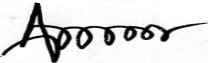 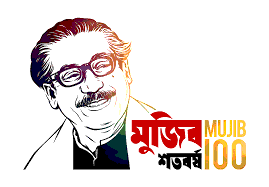 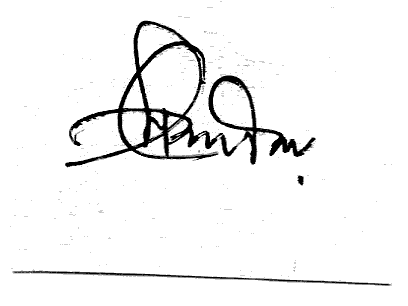 